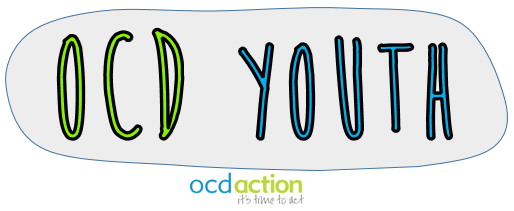 3k Canoe Challenge!Sponsored OCD Action event (sponsorship optional)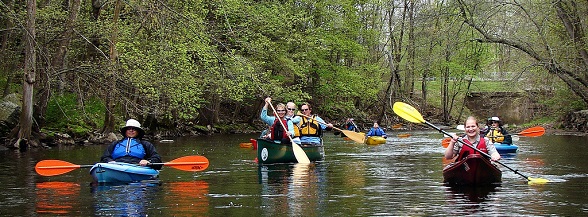 Contact information
 OCD Action office: 02072535272 | Trish (Youth and Young Adults Manager): trish@ocdaction.org.uk | Youth Action Panel: youth@ocdaction.org.uk | Joint Adventures: 015394 490033k Canoe Challenge!3k Canoe Challenge!REGISTRATION FORM This form must be completed by the individual (if 18 or over) or the individual’s legal guardian (if under 18).For: 	Lake District 3k Canoeing ChallengeOn:	7th September 2014Name: ______________________________________         Age: _____________________________Name of accompanying parent/s (if applicable):__________________________________________Address: _________________________________________________________________________Contact details for attendee: mobile:_____________________ email:________________________Parent contact (if applicable): mobile:____________________  email:________________________On Sunday 7th September, young people with OCD are invited to come on a canoeing activity day for a social meet-up. This will be held in the Lake District (Brown Howe, Ulverston LA12 8DW, UK)OCD Action will be paying for the all activities, supervision and equipment hire, so you just need to get yourself there. You can reach the site by public transport, but it is easier to access by car. Some people will be driving, so it may be worth contacting others and planning travel together.It is recommended that you wear sensible shoes, clothes that you do not mind getting wet, and a change of outfit (just in case!) It is also recommended that you have lunch beforehand and bring a bottle of water and any snacks you think you might want during the afternoon.To secure a place on the trip, a refundable deposit of £10 is required, which will be reimbursed on attendance. All young people should normally be accompanied by a parent/guardian. Those over 16 may attend the event alone, but must indicate this below and get a signature from a parent/guardian.
*	Having read the information, I agree to/I give permission for my child to (delete as applicable) take part in the activities described*	I enclose with this letter a cheque/cash (delete as applicable) to the amount of £10, for the refundable deposit*	I/my child will be attending this event alone/with a parent or guardian (delete as applicable)* 	I/my child would like to/would prefer not to (delete as applicable) participate in the sponsorship element of this activity to raise funds for OCD Action* 	I would/would not like to express interest in mini-bus hire from Oxenholme Lake District.Signed:         ________________________________________   Date: _________________________Print name & relationship to attendee (if applicable): ______________________________________   PHOTOGRAPHY AND FILMING CONSENT FORMThis form must be completed by the individual (if 18 or over) or the individual’s legal guardian (if under 18) before photography/video filming takes place.Consent/parental consent for use of photographs and film: I, (name/legal guardian name) ______________________________________________________ of (address) ______________________________________________________________________________________________________________________________________________________(email)________________________________(tel)__________________________________hereby give permission for OCD Action to take and use photographs and film of me/my child during the OCD Youth event, for publication on OCD Action webpages and print resources, where they may be viewed by the public. I also consent to use of the photos for publicity, marketing, and advertising for OCD Youth project, or for publicity, marketing, and advertising for OCD Action. I agree that the photos/film may be combined with other images, text and graphics and be cropped, altered or modified in any way which OCD Action deems appropriate. I consent to the provision of this form and the details within it to OCD Action, and to their storing these on a database. I understand that the child’s/children’s name/s will not be given to press or public without my consent. I also understand that I may cancel this permission in writing, and that OCD Action will take all reasonable steps to ensure that the photograph/film is withdrawn from future use. I further understand that I shall receive no remuneration for this assistance. Signed:         ________________________________________   Date: _________________________Print name & relationship to attendee (if applicable): ______________________________________   OCD Action values your support and promises to respect your privacy. The data we gather and hold is managed in accordance with the Data Protection Act (1998). We will not disclose or share personal information supplied by you without your consent.MEDICAL NEEDS FORM
(must be completed by parent or guardian if attendee under 18)1. Attendee details 2. Emergency contact details3. Medical details5. Do you/does your child have any disabilities, medical conditions or allergies that you think OCD Action should know about? 6. Is there any other relevant information about yourself/your child which you would like to share?Signed:         ________________________________________   Date: _________________________Print name & relationship to attendee (if applicable): ______________________________________   Full NameAddress & Postcode AmountDateDay/Date of activity: 3k Canoeing CallengeOrganisation and venue: OCD Action,  Coniston (Lake District)Type of activity: Water-oriented activity dayName Home address: Email address:Home telephone number:Mobile telephone number:Date of Birth:Name Home address: Email address:Home telephone number:Mobile telephone number:Attendee’s GPAddress: Email address:Contact telephone number:YesNoIf yes, please provide details and medication information If yes, please provide details and medication information If yes, please provide details and medication information If yes, please provide details and medication information If yes, please provide details and medication information YesNoIf yes, please provide details:If yes, please provide details:If yes, please provide details:If yes, please provide details:If yes, please provide details: